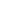 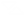 1Антон Каролина782Балан Александр Евгеньевич883Беспалов Илья Евгеньевич784Болдырева Юлия Николаевна445Егоров Роман Николаевич666Ефанов Андрей Олегович947Зеленский Евгений Михайлович668Киселев Егор639Козин Иван Андреевич6910Комнацкий Никита Михайлович7811Королев Аркадий Евгеньевич7212Кочетков Роман Алексеевич7213Леконцев Артемий Яковлевич7214Леонов Алексей Юрьевич7515Леонов Владимир6616Липачев Иван6917Логвинюк Роман Андреевич7518Лысов Валерий Павлович9419Максимов Виктор Дмитриевич7220Мартюшев Игорь Александрович7521Михайлов Александр Михайлович7522Оробинский Денис Вячеславович8123Профатилова Дарья Сергеевна7524Пушко Юрий Константинович7225Розенберг Михаил Алексеевич7826Седова Дарья Михайловна8427Семенов Николай Павлович7528Серватяк Евгений Игоревич7529Спиридонов Виктор Владиславович8830Текунов Андрей Владиславович7531Трефилов Никита Владимирович7532Федоров Михаил Алексеевич7833Ярочкин Антон Борисович8134Шиянов Ярослав66